Technology for the Choral Music ClassroomNJ ACDA, July 29, 2015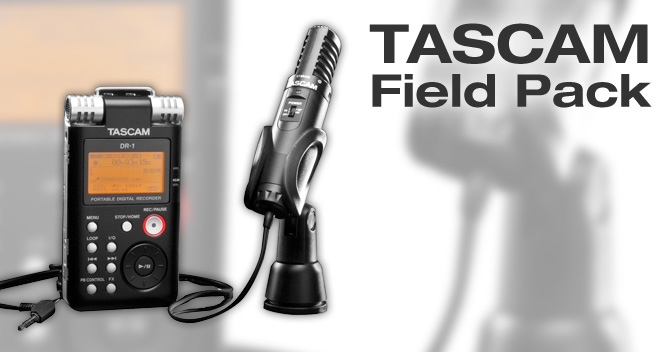 Marjorie LoPresti - East Brunswick High Schoolmarjorielopresti@gmail.comWhy do I need technology? I teach singing!CommunicationInstruction & practiceAssessmentRecording: pick a strategy that will work for you as a routineHandheld “field” recorder (Zoom, Tascam, Sony--SD card storage & AC adapter)Laptop/Tablet recording…..you’ll need a decent microphone or two				and software or a good app				USB mics are OK for classroom recording				Condenser mics for concert qualityOnline recording, i.e. Chromebook (can’t quite recommend this yet)Websites, etc: a place for your ‘stuff’ that students and parents can accessSchool/classroom websiteDIY: Wiki, Weebly or Google SitesSoundcloud/YouTube Communication: get the word out!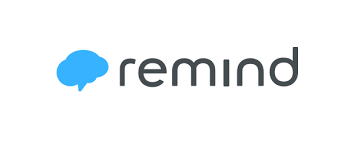 Remind TwitterInstagramWebsites/emailInstruction: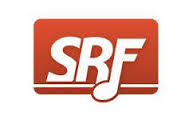 Student response journals-Google Docs/Forms, TodaysMeetAssessment tools: Sight Reading FactoryPractice tools: SmartMusic, PracticeFirstQuestion & quiz tools: EdPuzzle, Kahoot, SocrativeCurricular tools: CPDL, The Singing Classroom, QuaverOrganization: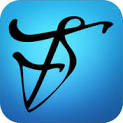 Google docs/drive, EvernotePlanning & management (iDoceo)Score readers (forScore)Presentation with images and links available at prezi.com. Search “Tech for Choir.”